FONDS DE SOUTIEN AU DÉVELOPPEMENT DES COMMUNAUTÉS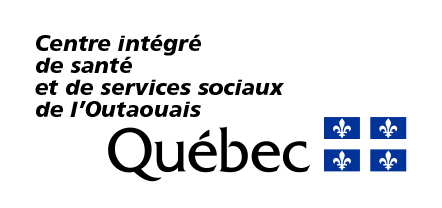 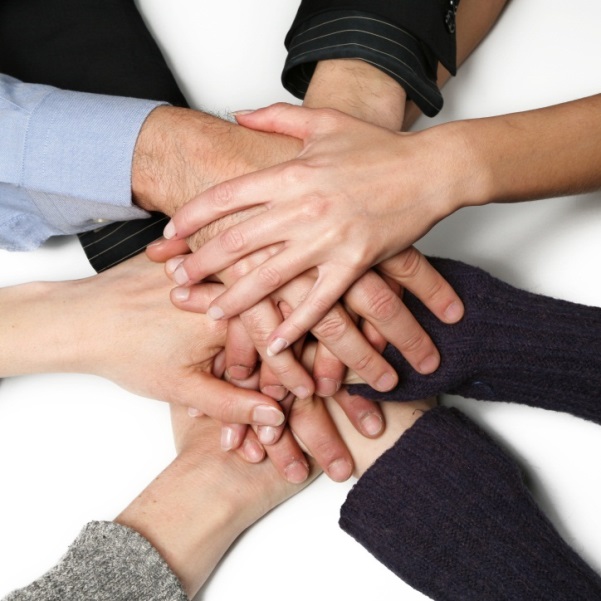 Formulaire C : Demande de financement PROJET EN DÉMARRAGE  et AIDE À LA PLANIFICATION 2022-2023*IMPORTANT*Avant de remplir ce formulaire de demande de financement, il est fortement recommandé de lire attentivement le Guide d’information 2022-2023 du Fonds de soutien au développement des communautés (FSDC). Veuillez noter qu’aucun rappel ou suivi ne sera effectué par le Centre intégré de santé et de services sociaux (CISSS) de l’Outaouais auprès de l’organisation répondante ou fiduciaire dans l’éventualité où certains éléments dans la demande de financement seraient incomplets ou auraient été omis.Vérification d’admissibilité des projetsComme décrit dans le Guide d’information 2022-2023 du FSDC, des critères d’inclusion et d’exclusion s’appliquent à tous les projets soumis. Avant de remplir le formulaire de demande de financement de projet, nous vous recommandons de prendre connaissance de ces critères.En ce qui concerne précisément les critères d’exclusion (ci-après), veuillez cocher si l’un ou plusieurs de ceux-ci s’appliquent à votre projet. Notez que dans l’éventualité où vous cocherez l’un ou plusieurs de ces critères, il se pourrait que le projet proposé soit non admissible au financement du FSDC. Si vous avez des questions à cet effet, nous vous invitons à communiquer avec monsieur Carl Clements par courriel à l’adresse suivante : Carl_Clements@ssss.gouv.qc.ca.Afin de soutenir l’élaboration du projet en démarrage, il est recommandé d’obtenir un soutien en ressources humaines du CISSS de l’Outaouais. En ce sens, veuillez communiquer avec 07CISSSO.soutiencommunaute.santepublique@ssss.gouv.qc.ca en prévoyant des délais suffisants pour permettre au CISSS de l’Outaouais de traiter votre requête.Une déclaration écrite (voir Annexe 1) signée par chacun des partenaires susmentionnés devra accompagner la demande de financement au FSDC.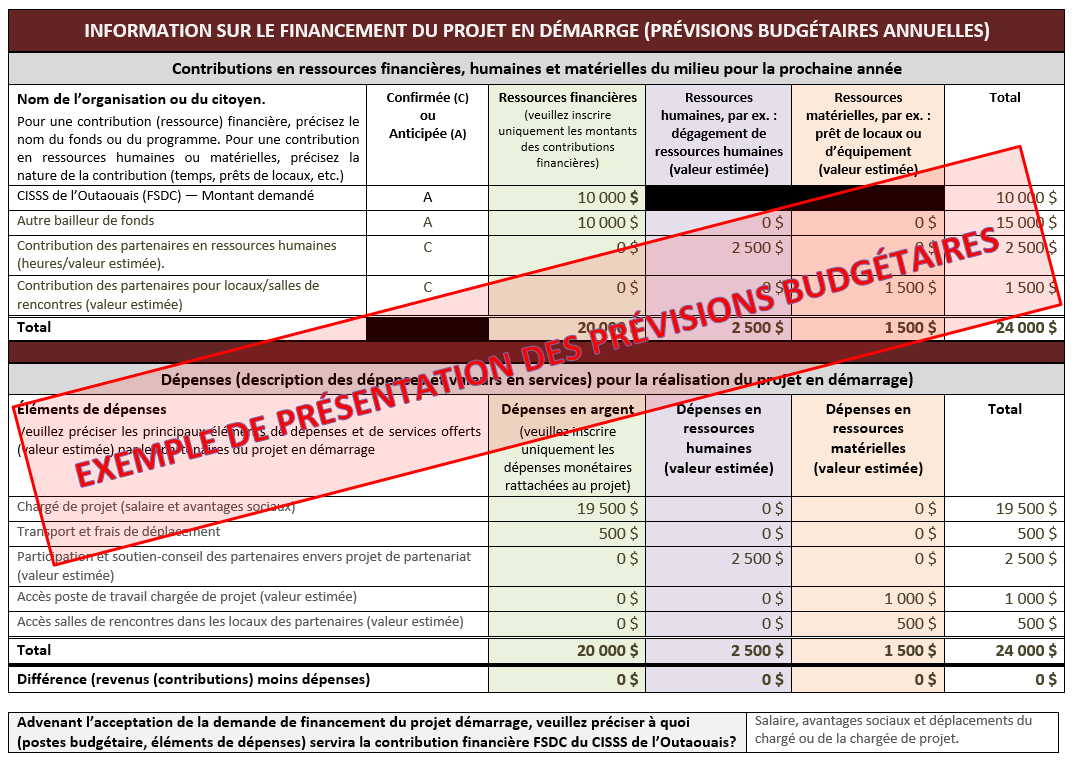 AnnexeFonds de soutien au développement des communautésModèle de déclaration écrite désignant l’organisation répondante et l’organisme fiduciaire du projet soumis au Fonds de soutien au développement des communautésNous, partenaires du projet « inscrire ici le nom du projet collectif », reconnaissons que l’organisation inscrire ici le nom de l’organisation répondante ou de l’organisation fiduciaire agira comme organisation inscrire ici soit répondante ou fiduciaire ou les deux, c.-à-d., organisation répondante et fiduciaire pour le projet susmentionné tel que soumis au Fonds de soutien au développement des communautés (FSDC). Nous reconnaissons aussi avoir pris connaissance de la demande de financement soumise au Centre intégré de santé et de services sociaux (CISSS) de l’Outaouais dans le cadre du FSDC.Advenant l’acceptation du projet par le CISSS de l’Outaouais, nous consentons que l’organisation répondante et (ou) fiduciaire agisse comme porte-parole du projet et signataire de l’entente liée à la subvention reçue dans le cadre du FSDC. Nous reconnaissons également que l’organisation répondante partagera et validera le rapport de réalisation de projet (incluant le bilan financier annuel) avec nous avant son dépôt au CISSS de l’Outaouais.Nom et signature des partenaires du projet collectifAjouter ligne au besoin…Nom et signature du représentant de l’organisation répondante et (ou) fiduciaireNom du projet en démarrageCritères d’exclusion (non-admissibilité)Cochez (cas échéant)Les demandes de soutien aux projets qui visent à financer les activités régulières, les services réguliers ou les frais de fonctionnement d’une organisation.Les demandes de soutien aux projets qui consistent, dans la phase actuelle, à offrir des activités ou des services permanents.Les demandes de soutien aux projets qui viennent suppléer aux activités ou aux services relevant directement d’un établissement, d’une institution ou d’un organisme présent dans le milieu.Les demandes de soutien à un projet d’une communauté ayant déjà été financé par le FSDC dans cette même communauté (ce critère d’exclusion ne s’applique pas aux projets qui sont actuellement admissibles à un renouvellement ou, pour les projets en démarrage, à un financement à titre de nouveau projet).Les demandes de soutien aux projets portent essentiellement sur des activités liées à des campagnes de financement.Les demandes de soutien qui visent essentiellement à financer les frais d’immobilisation d’un projet ou d’une organisation.L’organisation répondante ou l’organisation fiduciaire est soit une entreprise à but lucratif ou soit un organisme sans but lucratif constitué depuis moins de deux ans.INFORMATION GÉNÉRALE Formulaire de demande de financement d’un projet en démarrageINFORMATION GÉNÉRALE Formulaire de demande de financement d’un projet en démarrageTitre du projet en démarrageOrganisation répondanteL’organisation répondante est désignée par l’ensemble des partenaires du projet collectif pour être la porte-parole du partenariat auprès du CISSS de l’Outaouais. À noter que l’organisation répondante peut également agir en tant qu’organisation fiduciaire.IMPORTANT : Une déclaration écrite des partenaires du projet collectif désignant l’organisation répondante est requise avec ce formulaire de demande de financement. Voir annexe pour modèle de déclaration écrite.Organisation répondanteL’organisation répondante est désignée par l’ensemble des partenaires du projet collectif pour être la porte-parole du partenariat auprès du CISSS de l’Outaouais. À noter que l’organisation répondante peut également agir en tant qu’organisation fiduciaire.IMPORTANT : Une déclaration écrite des partenaires du projet collectif désignant l’organisation répondante est requise avec ce formulaire de demande de financement. Voir annexe pour modèle de déclaration écrite.Nom de l’organisation répondantePrénom et nom de la direction de l’organisation répondanteFonction Adresse de correspondance de l’organisation répondante (rue, municipalité, code postal)TéléphoneCourrielOrganisation fiduciaire (si différente de l’organisation répondante)L’organisation fiduciaire reçoit et gère l’aide financière accordée. Les versements seront émis à son nom si le projet collectif devait être accepté. IMPORTANT : Une déclaration écrite des partenaires du projet collectif désignant l’organisation fiduciaire est requise avec ce formulaire de demande de financement. Voir annexe pour modèle de déclaration écrite.Organisation fiduciaire (si différente de l’organisation répondante)L’organisation fiduciaire reçoit et gère l’aide financière accordée. Les versements seront émis à son nom si le projet collectif devait être accepté. IMPORTANT : Une déclaration écrite des partenaires du projet collectif désignant l’organisation fiduciaire est requise avec ce formulaire de demande de financement. Voir annexe pour modèle de déclaration écrite.Nom de l’organisation fiduciairePrénom et nom de la direction de l’organisation fiduciaireFonction Adresse de correspondance de l’organisation fiduciaire 
(rue, municipalité, code postal)TéléphoneCourrielIMPORTANT : Si l’organisation répondante ou l’organisation fiduciaire est un organisme sans but lucratif, veuillez joindre la copie numérisée de la charte constitutive (lettres patentes d’une personne morale constituée en vertu de la Loi sur les compagnies du Québec).IMPORTANT : Si l’organisation répondante ou l’organisation fiduciaire est un organisme sans but lucratif, veuillez joindre la copie numérisée de la charte constitutive (lettres patentes d’une personne morale constituée en vertu de la Loi sur les compagnies du Québec).INFORMATION SUR VOTRE PARTENARIATINFORMATION SUR VOTRE PARTENARIATINFORMATION SUR VOTRE PARTENARIATINFORMATION SUR VOTRE PARTENARIATVeuillez inscrire le nom de toutes les organisations (organismes, établissements, institutions ou groupes membres) engagées directement dans votre partenariat en précisant s’il agit en tant que citoyen ou en tant qu’organisation (organismes, établissements, institutions ou groupes membres). Précisez également le secteur d’activité ainsi que le rôle de chacun.Veuillez inscrire le nom de toutes les organisations (organismes, établissements, institutions ou groupes membres) engagées directement dans votre partenariat en précisant s’il agit en tant que citoyen ou en tant qu’organisation (organismes, établissements, institutions ou groupes membres). Précisez également le secteur d’activité ainsi que le rôle de chacun.Veuillez inscrire le nom de toutes les organisations (organismes, établissements, institutions ou groupes membres) engagées directement dans votre partenariat en précisant s’il agit en tant que citoyen ou en tant qu’organisation (organismes, établissements, institutions ou groupes membres). Précisez également le secteur d’activité ainsi que le rôle de chacun.Veuillez inscrire le nom de toutes les organisations (organismes, établissements, institutions ou groupes membres) engagées directement dans votre partenariat en précisant s’il agit en tant que citoyen ou en tant qu’organisation (organismes, établissements, institutions ou groupes membres). Précisez également le secteur d’activité ainsi que le rôle de chacun.Nom de l’organisation ou du groupe (inscrire « Citoyen » pour les citoyens)Nom du représentant de l’organisation ou du groupe ou nom de la citoyenne ou du citoyenSecteur d’activité (organisme communautaire, scolaire, municipal, petite enfance, santé, citoyen, etc.)Rôle (soutien-conseil, soutien technique, partenaire d’activité, animation, partenaires financier, coordonnateur, expertise citoyenne, etc.)Nombre total de partenaires (citoyens, organisations, groupes) rattachés au partenariat. Nombre total de partenaires (citoyens, organisations, groupes) rattachés au partenariat. Nombre total de partenaires (citoyens, organisations, groupes) rattachés au partenariat. INFORMATION SUR VOTRE PARTENARIATINFORMATION SUR VOTRE PARTENARIATQuel a été l’élément déclencheur de votre partenariat? (ex. : événement dans la communauté, problématiques et besoins communs, initiative individuelle, démarche de mobilisation, intérêt ou demande de la communauté, disponibilités de ressources, autres)Quel a été l’élément déclencheur de votre partenariat? (ex. : événement dans la communauté, problématiques et besoins communs, initiative individuelle, démarche de mobilisation, intérêt ou demande de la communauté, disponibilités de ressources, autres)Quel(s) déterminant(s) social(aux) de la santé sont en lien avec l’élément déclencheur susmentionné? Veuillez cocher toutes les cases qui s’appliquent.Quel(s) déterminant(s) social(aux) de la santé sont en lien avec l’élément déclencheur susmentionné? Veuillez cocher toutes les cases qui s’appliquent.   Alimentation (incluant la saine alimentation et la sécurité alimentaire)   Aménagement du territoire   Conditions climatiques   Emploi et conditions de travail   Filet de sécurité sociale   Habitation   Habitudes de vie   Inclusion ou exclusion sociale   Niveau de revenu et statut social   Réseaux de soutien social   Services de proximité   Soutien au développement de la petite enfance et l’éducation   Transports   Autre (précisez)
Quels sont les liens de l’élément déclencheur susmentionné avec les inégalités sociales?Quels sont les liens de l’élément déclencheur susmentionné avec les inégalités sociales?Comment votre partenariat fonctionne-t-il en matière de prise de décision, de participation aux diverses étapes et du partage des responsabilités? Définissez les grandes lignes du mode de fonctionnement actuel ou prévu dans le cadre de votre partenariat.  Comment votre partenariat fonctionne-t-il en matière de prise de décision, de participation aux diverses étapes et du partage des responsabilités? Définissez les grandes lignes du mode de fonctionnement actuel ou prévu dans le cadre de votre partenariat.  Advenant l’acceptation de la demande de financement, de quelles façons (ex. : mise sur pied d’un comité de partenaires, fréquence des rencontres, etc.) prévoyez-vous assurer et maintenir la mobilisation des partenaires du projet en démarrage à chacune des étapes de celui-ci?Advenant l’acceptation de la demande de financement, de quelles façons (ex. : mise sur pied d’un comité de partenaires, fréquence des rencontres, etc.) prévoyez-vous assurer et maintenir la mobilisation des partenaires du projet en démarrage à chacune des étapes de celui-ci?Analyse de la situationAvez-vous réalisé une analyse commune portant sur les problématiques, les besoins et les ressources de votre milieu?  Oui  NonSi oui, et que vous avez déterminé des constats lors de l’analyse, que les partenaires sont déjà mobilisés et que vous avez convenu ensemble de pistes de solution, il se pourrait que votre projet de partenariat figure davantage comme « nouveau projet ». À cet effet, nous vous invitons à consulter le Guide d’information 2022-2023 du FSDC pour plus de précisions ou à communiquer avec les responsables du FSDC (voir coordonnées à la fin de ce formulaire).Si non, décrivez brièvement le processus d’analyse que vous prévoyez réaliser.Qui participera à la démarche d’analyse?  Comment prévoyez-vous réaliser collectivement l’analyse des problématiques, des besoins et des ressources?Quel type d’information prévoyez-vous recueillir (besoins, préoccupations, statistiques, analyse de l’environnement, ressources, etc.)?Auprès de qui (organismes, résidents et citoyens, parents, enseignants, etc.)?Quel est votre échéancier pour réaliser cette analyse?Veuillez indiquer les groupes de populations ou communautés visés.Veuillez décrire les raisons pour lesquelles ces groupes et communautés sont ciblés.Comment ces groupes et communautés seront-ils impliqués dans la réalisation de votre analyse de la situation?Comment prévoyez-vous mobiliser les partenaires de votre milieu?Une fois l’analyse complétée, quelles étapes prévoyez-vous réaliser afin d’élaborer votre plan d’action en lien avec le projet collectif que vous aurez défini?Perspectives du partenariat Veuillez indiquer quelles sont les perspectives pour votre partenariat.Information sur le financement du projet en Démarrage (prévisions budgétaires ANNUELLES)Information sur le financement du projet en Démarrage (prévisions budgétaires ANNUELLES)Information sur le financement du projet en Démarrage (prévisions budgétaires ANNUELLES)Information sur le financement du projet en Démarrage (prévisions budgétaires ANNUELLES)Information sur le financement du projet en Démarrage (prévisions budgétaires ANNUELLES)Information sur le financement du projet en Démarrage (prévisions budgétaires ANNUELLES)Contributions en ressources financières, humaines et matérielles du milieu pour la prochaine annéeContributions en ressources financières, humaines et matérielles du milieu pour la prochaine annéeContributions en ressources financières, humaines et matérielles du milieu pour la prochaine annéeContributions en ressources financières, humaines et matérielles du milieu pour la prochaine annéeContributions en ressources financières, humaines et matérielles du milieu pour la prochaine annéeContributions en ressources financières, humaines et matérielles du milieu pour la prochaine annéeNom de l’organisation ou du citoyen. Pour une contribution (ressource) financière, précisez le nom du fonds ou du programme. Pour une contribution en ressources humaines ou matérielles, précisez la nature de la contribution (temps, prêts de locaux, etc.)Confirmée (C) ou 
Anticipée (A)Ressources financières (veuillez inscrire uniquement les montants des contributions financières)Ressources humaines, par ex. : dégagement de ressources humaines 
(valeur estimée)Ressources matérielles, par ex. : prêt de locaux ou d’équipement 
(valeur estimée)TotalCISSS de l’Outaouais (FSDC) — Montant demandéA $ $TotalDépenses (description des dépenses et valeurs en services) pour la réalisation du projet en démarrage)Dépenses (description des dépenses et valeurs en services) pour la réalisation du projet en démarrage)Dépenses (description des dépenses et valeurs en services) pour la réalisation du projet en démarrage)Dépenses (description des dépenses et valeurs en services) pour la réalisation du projet en démarrage)Dépenses (description des dépenses et valeurs en services) pour la réalisation du projet en démarrage)Dépenses (description des dépenses et valeurs en services) pour la réalisation du projet en démarrage)Éléments de dépenses Veuillez préciser les principaux éléments de dépenses et de services offerts (valeur estimée) par les partenaires du projet en démarrageÉléments de dépenses Veuillez préciser les principaux éléments de dépenses et de services offerts (valeur estimée) par les partenaires du projet en démarrageDépenses en argent (veuillez inscrire uniquement les dépenses monétaires rattachées au projet)Dépenses en ressources humaines 
(valeur estimée)Dépenses en ressources matérielles 
(valeur estimée)TotalTotalTotalDifférence (revenus (contributions) moins les dépenses)Différence (revenus (contributions) moins les dépenses)Advenant l’acceptation de la demande de financement du projet en démarrage, veuillez préciser à quoi (postes budgétaires, éléments de dépenses) servira la contribution financière FSDC du CISSS de l’Outaouais.IMPORTANTRAPPEL DES DOCUMENTS NÉCESSAIRES POUR LA PRÉSENTE DEMANDE À JOINDRE LORS DE L’ENVOI PAR COURRIER ÉLECTRONIQUE 	Formulaire dûment rempli 	Copie de la charte (lettres patentes) pour l’organisation répondante, si organisme sans but lucratif 	Copie de la charte (lettres patentes) pour l’organisation fiduciaire, si organisme sans but lucratif 	Déclaration écrite par les partenaires désignant l’organisation répondante pour le projet en démarrage proposé (à noter qu’un modèle de déclaration se trouve en annexe à ce formulaire) 	Déclaration écrite par les partenaires désignant l’organisation fiduciaire pour le projet en démarrage proposé (à noter qu’un modèle de déclaration se trouve en annexe à ce formulaire) 	Plan d’action (si vous n’avez pas rempli le tableau inclus au formulaire)Veuillez retourner ce formulaire et les documents en format numérique à l’adresse suivante :07_CISSSO_FSDC@ssss.gouv.qc.caPersonne-ressource au CISSS de l’Outaouais : Carl Clements : Carl_Clements@ssss.gouv.qc.caUn accusé de réception sera acheminé à l’organisation répondante par courriel dans la semaine suivant le dépôt de la demande d’aide financière.La réponse à la demande d’aide financière devrait être envoyée à l’organisation répondante 
au mois d’avril 2022.Nom du partenaire (organisme ou citoyen)Nom et signature du représentant du partenaireNom du partenaire (organisme ou citoyen)Nom et signature du représentant du partenaireNom du partenaire (organisme ou citoyen)Nom et signature du représentant du partenaireNom du partenaire (organisme ou citoyen)Nom et signature du représentant du partenaireNom du partenaire (organisme ou citoyen)Nom et signature du représentant du partenaireNom du partenaire (organisme ou citoyen)Nom et signature du représentant du partenaireNom de l’organisation répondante du projetNom du représentant de l’organisationNom de l’organisation fiduciaire (si différent)Nom du représentant de l’organisation 